	MĚSTO ŽATEC	USNESENÍ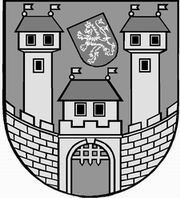 	z 	31	. jednání Rady města Žatce 	konané dne	19.11.2013Usnesení č. 	825 /13	-	867 /13	 825/13	Schválení programu	 826/13	Kontrola usnesení	 827/13	Informace o investičních akcích	 828/13	Záměr města prodat volnou bytovou jednotku	 829/13	Nebytový prostor v č.p. 149 náměstí Svobody v Žatci	 830/13	Nájem pozemku  v k.ú. Žatec	 831/13	Nájem pozemku  v k.ú. Žatec	 832/13	Nájem pozemku  v k.ú. Žatec	 833/13	Nájem pozemku  v k.ú. Žatec	 834/13	Nájem pozemku  v k.ú. Žatec	 835/13	Zajištění havarijního stavu a sanace Kláštera Kapucínů č.p. 299 Obránců 	míru, Žatec	 836/13	Rozpočtová změna – Sportovní vybavení v areálu sportoviště při koupališti	 v Žatci	 837/13	Rozpočtová změna - čerpání rezervy TSMŽ s.r.o.	 838/13	Smlouva o budoucí smlouvě o zřízení věcného břemene – stavba „Žatec, 	horkovodní přípojka domu ul. Dukelská č.p. 1271“	 839/13	Smlouva o zřízení věcného břemene – stavba „Žatec, vedení 	telekomunikačního optického kabelu, trasy A,B,C,D“	 840/13	Smlouva o zřízení věcného břemene – stavba „Žatec, Libočanská, vodovodní	 přípojka pro p.p.č. 6629, fyzické osoby“	 841/13	Operační plán zimní údržby 2013 - 2014	 842/13	Plánované opravy pro rok 2013	 843/13	Odměna řediteli příspěvkové organizace Technické služby města Žatce	 844/13	Odměna řediteli příspěvkové organizace Městské lesy Žatec	 845/13	Zahájení jednacího řízení bez uveřejnění č. 1 a Dodatek č. 1 - cyklostezka	 846/13	Autobusová zastávka „Žatec, STOP.SHOP.“	 847/13	Pravidla Rady města Žatce „Pro vyhrazování parkovacích míst“	 848/13	Úprava platu ředitelky PO Základní škola Žatec, nám. 28. října 1019, okres 	Louny	 849/13	Protokol o výsledku následné veřejnosprávní kontroly	 850/13	Rozpočtová změna – uvolnění rezervy kap. 719	 851/13	Přijetí daru pro Kamarád - LORM	 852/13	Odměna ředitelů PO	 853/13	Přijetí věcných darů	 854/13	TJ Šroubárna - Dodatek č. 1 ke Smlouvě o poskytnutí finančního příspěvku	 z rozpočtu Města Žatce	 855/13	TJ SEVER - Dodatek č. 1 ke Smlouvě o poskytnutí finančního příspěvku z 	rozpočtu Města Žatce	 856/13	Finanční příspěvky pro rok 2013 – sportovní organizace	 857/13	Rozpočtová změna – program regenerace MPR a MPZ	 858/13	Výroční zprávy o činnosti ZŠ a ZUŠ Žatec za školní rok 2012/2013	 859/13	Odměny ředitelů mateřských a základních škol za 2. pololetí roku 2013	 860/13	Rozpočet Města Žatce na rok 2014	 861/13	Rozpočtová opatření pro rok 2014	 862/13	Výslednost MP Žatec za měsíc říjen 2013	 863/13	Stěhování MP Žatec – Svatováclavská ulice, č.p. 1020	 864/13	Zápis z komise pro kulturu a cestovní ruch	 865/13	„Záchrana objektu bývalých papíren a vybudování depozitářů muzea v 	jejich části“ - partneři projektu	 866/13	„Rekonstrukce dopravního terminálu v Žatci“ - partneři projektu	 867/13	Smlouva č. 12123003 o poskytnutí podpory ze SFŽP ČR v rámci OPŽP	 825/13	Schválení programuRada města Žatce projednala a schvaluje program jednání rady města.									 T:  19.11.2013	O:	p.	NOVOTNÝ	 826/13	Kontrola usneseníRada města Žatce projednala a bere na vědomí kontrolu usnesení z minulých jednání rady města a dále schvaluje opravu textu usnesení č. 344/13 – Přijetí daru pro Kamarád - LORM – a to tak, že hodnota daru se mění z částky 30.000,- Kč na částku 32.747,- Kč bez dovětku „do majetku příspěvkové organizace Kamarád - LORM“. Ostatní části usnesení zůstávají beze změn.	T:	19.11.2013	O:	p.	VAJDA	 827/13	Informace o investičních akcíchRada města Žatce bere na vědomí informaci o investičních akcích.									 T:  19.11.2013	O:	p.	TRÁVNÍČEK	 828/13	Záměr města prodat volnou bytovou jednotkuRada města Žatce v souladu s čl. 6 odst. 5 Zásad pro prodej bytových domů a bytů z majetku Města Žatce ukládá odboru rozvoje a majetku města zveřejnit po dobu 30 dnů záměr města prodat ze svého majetku volnou bytovou jednotku č. 2833/28 ul. Dr. Václava Kůrky v Žatci o velikosti 0+2, plocha bytu 39,10 m2 s podílem společných částí budovy č.p. 2832, 2833, 2834 v Žatci a podílem pozemku st.p.č. 5081 o výměře 1067 m2 v k.ú. Žatec o velikosti 391/40636 vzhledem k celku za minimální kupní cenu 386.800.- Kč a poplatky spojené s provedením smlouvy.	T:	26.11.2013	O:	p.	TRÁVNÍČEK	 829/13	Nebytový prostor v č.p. 149 náměstí Svobody v ŽatciRada města Žatce ukládá odboru rozvoje a majetku města zveřejnit po dobu 30 dnů záměr města pronajmout nebytový prostor č. 1 v č.p. 149 nám. Svobody v Žatci o celkové ploše 103,46 m2 za minimální nájemné ve výši 1.000,- Kč/m2/rok bez služeb.	T:	26.11.2013	O:	p.	TRÁVNÍČEK	 830/13	Nájem pozemku v k.ú. ŽatecRada města Žatce schvaluje nájem části pozemku p.p.č. 6102 orná půda díl č. 6 o výměře 315 m2 v k.ú. Žatec fyzické osobě jako zahradu na dobu určitou do 01.10.2018 za nájemné ve výši 2,- Kč/m2/rok.									 T:  25.11.2013	O:	p.	TRÁVNÍČEK	 831/13	Nájem pozemku v k.ú. ŽatecRada města Žatce schvaluje nájem části pozemku p.p.č. 6102 orná půda o výměře 300 m2 a části pozemku p.p.č. 6100/1 ostatní plocha o výměře 14 m2, díl č. 9 v k.ú. Žatec fyzickým osobám jako zahradu na dobu určitou do 01.10.2018 za nájemné ve výši 2,- Kč/m2/rok.	T:	25.11.2013	O:	p.	TRÁVNÍČEK	 832/13	Nájem pozemku v k.ú. ŽatecRada města Žatce schvaluje nájem části pozemku p.p.č. 7204 zahrada díl č. 1 o výměře 60 m2 v k.ú. Žatec fyzické osobě jako zahradu na dobu určitou do 01.10.2018 za nájemné ve výši 2,- Kč/m2/rok.									 T:  25.11.2013	O:	p.	TRÁVNÍČEK	 833/13	Nájem pozemku  v k.ú. ŽatecRada města Žatce schvaluje nájem  pozemku  p.p.č. 1535/13 orná půda o výměře 5.201 m2 v k.ú. Žatec fyzické osobě k zemědělskému využití na dobu určitou do 01.10.2018 za nájemné ve výši 772,- Kč/rok.	T:	25.11.2013	O:	p.	TRÁVNÍČEK	 834/13	Nájem pozemku  v k.ú. ŽatecRada města Žatce schvaluje nájem pozemku  p.p.č. 5678/9  zahrada o výměře 355 m2 v k.ú. Žatec fyzické osobě jako zahradu na dobu určitou do 01.10.2016 za nájemné ve výši 2,- Kč/m2/rok.	T:	25.11.2013	O:	p.	TRÁVNÍČEK	 835/13	Zajištění havarijního stavu a sanace Kláštera Kapucínů č.p. 299 Obránců	 míru, ŽatecRada města Žatce schvaluje přesun nedočerpaných finančních prostředků v rámci schváleného rozpočtu na rok 2013 ve výši 436.000,00 Kč a to z akce „Oprava krovu a výměna střešní krytiny objektu č.p. 299  Kláštera Kapucínů v Žatci – II. etapa“  na „Zajištění havarijního stavu a sanace Kláštera Kapucínů č.p. 299 Obránců míru, Žatec“, rozpočtová skladba zůstává beze změn.	T:	27.12.2013	O:	p.	TRÁVNÍČEK	 836/13	Rozpočtová změna – Sportovní vybavení v areálu sportoviště při 	koupališti v ŽatciRada města Žatce projednala a schvaluje rozpočtovou změnu na přesunutí finančních prostředků v rámci kap. 739 – Sportovní vybavení v areálu sportoviště při koupališti v Žatci.Výdaje: 739-3412-6121 org. 7832     -  305.000,- Kč (investice Sportoviště – vybavení)Výdaje: 739-3412-5137 org. 7832     +  89.000,- Kč (drobný dlouhodobě hm. majetek)Výdaje: 739-3412-6122 org. 7832     + 216.000,- Kč (stroje, přístroje a zařízení).	T:	25.11.2013	O:	p.	SEDLÁKOVÁ	 837/13	Rozpočtová změna - čerpání rezervy TSMŽ s.r.o.Rada města Žatce schvaluje rozpočtovou změnu ve výši 490.000,- Kč a to zapojení finančních prostředků z rezervy kapitoly 739 takto:Výdaje: 739-6171-5901 org. 510  - 490.000,- Kč (čerpání rezervy kap. 739 TSMŽ s.r.o.)Výdaje: 739-3639-5169 org. 510  + 490.000,- Kč (TSMŽ s.r.o. provoz).	T:	22.11.2013	O:	p.	SEDLÁKOVÁ	 838/13	Smlouva o budoucí smlouvě o zřízení věcného břemene – stavba „Žatec, 	horkovodní přípojka domu ul. Dukelská č.p. 1271“Rada  města Žatce schvaluje Smlouvu o  uzavření budoucí smlouvy o zřízení věcného břemene pro společnost Žatecká teplárenská a.s., na stavbu „Žatec, horkovodní přípojka domu ul. Dukelská č.p. 1271“ na pozemku města p.p.č. 6961/1 v k.ú. Žatec, jejímž obsahem bude napojení domu č.p. 1271 na horkovodní rozvod soustavy centrálního zásobování teplem.	T:	19.12.2013	O:	p.	TRÁVNÍČEK	 839/13	Smlouva o zřízení věcného břemene – stavba „Žatec, vedení 	telekomunikačního optického kabelu, trasy A,B,C,D“Rada města Žatce schvaluje v návaznosti na usnesení rady města č. 616/09 ze dne 29.06.2009 zřízení věcného břemene pro společnost GRAPE SC a.s. na stavbu „Žatec, vedení telekomunikačního optického kabelu, trasy A,B,C,D“ na pozemcích města: p.p.č. 5605/11 o výměře 4420 m2, p.p.č. 5605/22 o výměře 280 m2, p.p.č. 5605/20 o výměře 216 m2, p.p.č. 5612/5 o výměře 248 m2, p.p.č. 5612/10 o výměře 74 m2, p.p.č. 5612/2 o výměře 370 m2, p.p.č. 7113 o výměře 1246 m2, p.p.č. 6993/11 o výměře 117 m2, p.p.č. 6993/9 o výměře 227 m2, p.p.č. 6993/5 o výměře 35554 m2, p.p.č. 5564/8 o výměře 163 m2, p.p.č. 5564/7 o výměře 8406 m2, p.p.č. 5564/39 o výměře 1315 m2, p.p.č. 5555/3 o výměře 2671 m2, p.p.č. 5564/4 o výměře 1374 m2, p.p.č. 5564/46 o výměře 231 m2, p.p.č. 5570/7 o výměře 3349 m2, p.p.č. 5655/2 o výměře 5133 m2, p.p.č. 5555/4 o výměře 2260 m2, p.p.č. 5564/33 o výměře 81 m2, p.p.č. 5564/32 o výměře 1064 m2, p.p.č. 5564/1 o výměře 3629 m2, p.p.č. 5564/28 o výměře 81 m2, p.p.č. 5564/24 o výměře 1461 m2, p.p.č. 5564/30 o výměře 92 m2, p.p.č. 5564/44 o výměře 37 m2, p.p.č. 5605/27 o výměře 601 m2, p.p.č. 5612/15 o výměře 56 m2 v k.ú. Žatec, jejímž obsahem je zřízení, provoz, údržba a opravy podzemního vedení veřejné komunikační sítě, vyplývající se zákona č. 127/2005 Sb., o elektronických komunikacích, ve znění pozdějších předpisů.	T:	19.12.2013	O:	p.	TRÁVNÍČEK	 840/13	Smlouva o zřízení věcného břemene – stavba „Žatec, Libočanská, 	vodovodní přípojka pro p.p.č. 6629, fyzické osoby“Rada  města  Žatce schvaluje v návaznosti na usnesení rady města č. 850/11 ze dne 26.09.2011 zřízení věcného břemene pro fyzické osoby na stavbu „Žatec, Libočanská, vodovodní přípojka pro p.p.č. 6598, fyzické osoby“ na pozemcích města: p.p.č. 6629/3 o výměře 2930 m2 a p.p.č. 6535/6 o výměře 898 m2 v k.ú. Žatec, jejímž obsahem je uložení potrubí vodovodní přípojky do země, právo ochranného pásma a právo oprávněné strany vyplývající ze zákona č. 274/2001 Sb., zákon o vodovodech a kanalizacích, ve znění pozdějších předpisů.	T:	19.12.2013	O:	p.	TRÁVNÍČEK	 841/13	Operační plán zimní údržby 2013 - 2014Rada města Žatce projednala a schvaluje předložený Operační plán zimní údržby místních komunikací v majetku města Žatec pro rok 2013 - 2014, kterým se stanovuje rozsah, způsob a lhůty odstraňování závad ve schůdnosti chodníků a sjízdnosti vozovek místních komunikací a kterým se vymezují úseky místních komunikací a chodníků, na kterých se pro jejich malý dopravní význam nezajišťuje sjízdnost a schůdnost odstraňováním sněhu a náledí.	T:	21.11.2013	O:	p.	TRÁVNÍČEK	 842/13	Plánované opravy pro rok 2013Rada města Žatce schvaluje dodatek č. 1 ke smlouvě o dílo ze dne 27.08.2013 akce - Plánované opravy komunikací pro rok 2013 – 2. část a ukládá starostce města podepsat uvedený dodatek č. 1 se společností METALL QUATRO spol. s r.o.	T:	25.11.2013	O:	p.	TRÁVNÍČEK	 843/13	Odměna řediteli příspěvkové organizace Technické služby města ŽatceRada města Žatce projednala a souhlasí s vyplacení odměny řediteli příspěvkové organizace Technické služby města Žatce za druhé pololetí roku 2013 v navržené výši.									 T:  29.11.2013	O:	p.	TRÁVNÍČEK	 844/13	Odměna řediteli příspěvkové organizace Městské lesy ŽatecRada města Žatce projednala a schvaluje v souladu s Pravidly Rady města Žatce vyplacení odměny řediteli příspěvkové organizace Městské lesy Žatec za druhé pololetí roku 2013 v navržené výši.									 T:  29.11.2013	O:	p.	TRÁVNÍČEK	 845/13	Zahájení jednacího řízení bez uveřejnění č. 1 a Dodatek č. 1 - cyklostezkaRada města Žatce projednala a schvaluje jednací řízení bez uveřejnění č. 1 na akci „PÁTEŘNÍ CYKLOSTEZKA OHŘE TRASA LITOMĚŘICE – (BOČ) – PERŠTEJN – ÚSEK Č. 4“ zadávané v souladu se zákonem č. 137/2006 Sb. o veřejných zakázkách ve znění pozdějších předpisů.Rada města Žatce současně schvaluje Dodatek č. 1 k SoD se zhotovitelem a ukládá starostce města Dodatek č. 1 podepsat.	T:	29.11.2013	O:	p.	TRÁVNÍČEK	 846/13	Autobusová zastávka „Žatec, STOP.SHOP.“Rada města Žatce projednala a schvaluje změnu článku IV. odst. 2 Smlouvy o spolupráci v oblasti zajištění dopravní obslužnosti se společností  STOP.SHOP. Žatec s.r.o., se sídlem Štefánikova 248/32, 150 00 Praha 5, IČ: 274 23 891 schválené usnesením  č. 621/13 ze dne 20.08.2013.	T:	30.11.2013	O:	p.	DOBRUSKÝ	 847/13	Pravidla Rady města Žatce „Pro vyhrazování parkovacích míst“Rada města Žatce projednala a schvaluje s účinností od 01.12.2013 Pravidla Rady města Žatce „Pro vyhrazování parkovacích míst“, kterými se ruší a nahrazují Pravidla Rady města Žatce „Pro vyhrazování parkovacích míst“ schválená usnesením č. 103/12 ze dne 07.02.2012.	T:	30.11.2013	O:	p.	DOBRUSKÝ	 848/13	Úprava platu ředitelky PO Základní škola Žatec, nám. 28. října 1019, 	okres LounyRada města Žatce projednala a schvaluje úpravu platu ředitelky PO Základní škola Žatec, nám. 28. října 1019, okres Louny, v souladu se zákonem č. 262/2006 Sb., nařízením vlády č. 564/2006 Sb. a Pravidly Rady Města Žatce pro stanovení platu ředitelů škol zřizovaných městem Žatec s účinností od 01.12.2013.	T:	30.11.2013	O:	p.	ŠMERÁKOVÁ	 849/13	Protokol o výsledku následné veřejnosprávní kontrolyRada města Žatce bere na vědomí protokol o výsledku veřejnosprávní kontroly hospodaření s veřejnými prostředky u příspěvkové organizace Regionální muzeum K. A. Polánka v Žatci.									 T:  19.11.2013	O:	p.	ŠMERÁKOVÁ	 850/13	Rozpočtová změna – uvolnění rezervy kap. 719Rada města Žatce schvaluje rozpočtovou změnu ve výši 135.000,- Kč, a to zapojení finančních prostředků rezervy kapitoly 719 – Městský informační systém:Výdaje: 719-6171-5901, org. 99         - 135.000,- Kč (rezerva kap. 719 - MIS)Výdaje: 719-6171-6122, org. 99        + 135.000,- Kč (stroje, přístroje a zařízení).	T:	30.11.2013	O:	p.	SEDLÁKOVÁ	 851/13	Přijetí daru pro Kamarád - LORMRada města Žatce projednala a v souladu s § 27, odst. 5, písm. „b“ zákona č. 250/2000 Sb. o rozpočtových pravidlech územních rozpočtů, v platném znění souhlasí s přijetím věcného daru - ovoce od společnosti AVENTA CZ s.r.o., Londýnská 730/59, 120 00 Praha 2 ve výši 959,- Kč.	T:	19.11.2013	O:	p.	ANTONI	 852/13	Odměna ředitelů PORada města Žatce souhlasí s vyplacením odměny ředitelům příspěvkových organizací Kamarád - LORM a Domov pro seniory a Pečovatelská služba v Žatci v navržené výši.									 T:  22.11.2013	O:	p.	ANTONI	 853/13	Přijetí věcných darůRada města Žatce projednala žádost ředitelky Mateřské školy Žatec, Bratří Čapků 2775, okres Louny Bc. Šárky Jílkové a dle § 27 odst. 5 písm. b) zákona č. 250/2000 Sb., o rozpočtových pravidlech územních rozpočtů, ve znění pozdějších předpisů, souhlasí s přijetím věcných darů pro účely mateřské školy a to:Odměny za činnost v programu RECYKLOHRANÍ – školní recyklační program pod záštitou MŠMT České republiky:Digitální videokamera Samsung SMX-F40R červená ve výši 3.909,- Kč,Stolní fotbal BUFFALO ve výši 4.033,- Kč,Digitální fotoaparát Olympus VG-110 red ve výši 2.990,- Kč,Digitální fotoaparát Olympus VG-110 black ve výši 2.999,- Kč,Digitální fotoaparát Olympus VG-150 black ve výši 1.117,- Kč.Odměna za vystoupení na festivalu mateřských škol Mateřinka 2013 – celostátní kolo Nymburk, pod záštitou UNESCO a dalších partnerů, autor projektu a organizátor akce – Nadační fond MATEŘINKA, Nymburk:Mr Skilled – stavebnice Chytrolín ve výši 349,- Kč,Mr Skilled – stavebnice Točík ve výši 359,- Kč.Věcné dary od firmy HÖGNER s.r.o., Hradec Králové: Ultrazvukový zvlhčovač vzduchu Ionic – Care Ocean H4 ve výši 1.475,- Kč,Ultrazvukový zvlhčovač vzduchu Ionic – Care Ocean H4 ve výši 1.475,- Kč.Celková výše věcných darů činí 18.706,- Kč.	T:	25.11.2013	O:	p.	SEDLÁKOVÁ	 854/13	TJ Šroubárna - Dodatek č. 1 ke Smlouvě o poskytnutí finančního 	příspěvku z rozpočtu Města ŽatceRada města Žatce schvaluje Dodatek č. 1 ke Smlouvě o poskytnutí finančního příspěvku z rozpočtu Města Žatce, a to sportovní organizaci TJ Šroubárna Žatec, Komenského alej 981, Žatec, IČ  14868571.									 T:  30.11.2013	O:	p.	SEDLÁKOVÁ	 855/13	TJ SEVER - Dodatek č. 1 ke Smlouvě o poskytnutí finančního příspěvku 	z rozpočtu Města ŽatceRada města Žatce schvaluje Dodatek č. 1 ke Smlouvě o poskytnutí finančního příspěvku z rozpočtu Města Žatce, a to sportovní organizaci TJ SEVER ŽATEC, Plzeňská 2787, 438 01 Žatec, IČ  00556548.									 T:  30.11.2013	O:	p.	SEDLÁKOVÁ	 856/13	Finanční příspěvky pro rok 2013 – sportovní organizaceRada města Žatce schvaluje přesun finančních prostředků rozdělovaných dle Pravidel pro poskytování finančních příspěvků sportovním organizacím z rozpočtu Města Žatce v roce 2013, a to částku ve výši 27.000,- Kč z položky Sportovec roku a Příspěvek za umístnění do položky Údržba a opravy.	T:	30.11.2013	O:	p.	SEDLÁKOVÁ	 857/13	Rozpočtová změna – program regenerace MPR a MPZRada města Žatce schvaluje rozpočtovou změnu ve výši 400.000,00 Kč, a to zapojení účelové dotace do rozpočtu města.Účelový znak 34 054 -  neinvestiční účelová dotace z Ministerstva kultury, poskytnutá Městu Žatec v rámci Programu regenerace městských památkových rezervací a městských památkových zón na obnovu nemovité kulturní památky – klášter kapucínů č.p. 299 - II. etapa (zadní část) obnovy krovu a střechy na rok 2013 ve výši 400.000,00 Kč.	T:	30.11.2013	O:	p.	SEDLÁKOVÁ	 858/13	Výroční zprávy o činnosti ZŠ a ZUŠ Žatec za školní rok 2012/2013Rada města Žatce bere na vědomí výroční zprávy o činnosti příspěvkových organizací - Základní školy Žatec, Petra Bezruče 2000, okres Louny; Základní školy Žatec, Komenského alej 749, okres Louny; Základní školy Žatec, nám. 28. října 1019, okres Louny; Základní školy a Mateřské školy, Žatec, Jižní 2777, okres Louny; Základní školy praktické, speciální a logopedické, Žatec, Dvořákova 24, okres Louny a Základní umělecké školy Žatec, okres Louny za školní rok 2012/2013.	T:	29.11.2013	O:	p.	SEDLÁKOVÁ	 859/13	Odměny ředitelů mateřských a základních škol za 2. pololetí roku 2013Rada města Žatce souhlasí s vyplacením odměn ředitelům základních a mateřských škol za 2. pololetí roku 2013 ze státního rozpočtu v navržené výši.									 T:  25.11.2013	O:	p.	SEDLÁKOVÁ	860/13	Rozpočet Města Žatce na rok 2014Rada města Žatce projednala a doporučuje Zastupitelstvu města Žatce schválit rozpočet Města Žatce na rok 2014 v předloženém návrhu s těmito úpravami: ponížit rezervní fond města o 1.000.000,00 Kč a navýšit příspěvky sportovním organizacím o 1.000.000,00 Kč.	T:	12.12.2013	O:	p.	SEDLÁKOVÁ	 861/13	Rozpočtová opatření pro rok 2014Rada města Žatce projednala a doporučuje Zastupitelstvu města Žatce schválit pravomoc Rady města Žatce k provádění rozpočtových opatření do výše 500.000,- Kč pro rozpočtový rok 2014. Účelově vázané dotace z jiného rozpočtu doporučuje schvalovat Radou města Žatce bez omezení.	T:	12.12.2013	O:	p.	SEDLÁKOVÁ	 862/13	Výslednost MP Žatec za měsíc říjen 2013Rada města Žatce bere na vědomí dosaženou výslednost Městské policie Žatec za měsíc říjen 2013.									 T:  19.11.2013	O:	p.	KUBISKA	 863/13	Stěhování MP Žatec – Svatováclavská ulice, č.p. 1020Rada města Žatce schvaluje přestěhování Městské policie Žatec do nového objektu v ul. Svatováclavská (budova ŽT, a.s.) č.p. 1020.									 T:  19.11.2013	O:	p.	KUBISKA	 864/13	Zápis z komise pro kulturu a cestovní ruchRada města Žatce bere na vědomí zápis z jednání komise pro kulturu a cestovní ruch ze dne 31.10.2013 a současně schvaluje žádost Žateckého příležitostního sboru o změnu účelu využití příspěvku na rok 2013.									 T:  21.11.2013	O:	p.	SEDLÁKOVÁ	 865/13	„Záchrana objektu bývalých papíren a vybudování depozitářů muzea v 	jejich části“ - partneři projektuRada města Žatce projednala a schvaluje dohody o partnerství v projektu „Záchrana objektu bývalých papíren a vybudování depozitářů muzea v jejich části“ dle předloženého návrhu a ukládá starostce města tyto dohody podepsat.									 T:  29.11.2013	O:	p.	HAUFTOVÁ	 866/13	„Rekonstrukce dopravního terminálu v Žatci“ - partneři projektuRada města Žatce projednala a schvaluje dohody o partnerství v projektu „Rekonstrukce dopravního terminálu v Žatci“ dle předloženého návrhu a ukládá starostce města tyto dohody podepsat.									 T:  29.11.2013	O:	p.	HAUFTOVÁ	 867/13	Smlouva č. 12123003 o poskytnutí podpory ze SFŽP ČR v rámci OPŽPRada města Žatce projednala a schvaluje znění Smlouvy č. 12123003 o poskytnutí podpory ze Státního fondu životního prostředí ČR v rámci Operačního programu Životní prostředí, podepsané zástupcem Fondu dne 30.10.2013 a ukládá starostce tuto smlouvu podepsat.									 T:  22.11.2013	O:	p.	HAUFTOVÁ	 Místostarosta	Starostka	 Ing. Jan Novotný, DiS. v.r.	Mgr. Zdeňka Hamousová v.r.Za správnost vyhotovení: Pavlína KloučkováUpravená verze dokumentu z důvodu dodržení přiměřenosti rozsahu zveřejňovaných osobních údajů podle zákona č. 101/2000 Sb., o ochraně osobních údajů v platném znění.hlasůHamousováNovotnýHladkýHlávkováHolodňákKoptaŠtrosspro5omluvena/////omluvenproti-zdržel se-hlasůHamousováNovotnýHladkýHlávkováHolodňákKoptaŠtrosspro5omluvena/////omluvenproti-zdržel se-hlasůHamousováNovotnýHladkýHlávkováHolodňákKoptaŠtrosspro5omluvena/////omluvenproti-zdržel se-hlasůHamousováNovotnýHladkýHlávkováHolodňákKoptaŠtrosspro5omluvena/////omluvenproti-zdržel se-hlasůHamousováNovotnýHladkýHlávkováHolodňákKoptaŠtrosspro5omluvena/////omluvenproti-zdržel se-hlasůHamousováNovotnýHladkýHlávkováHolodňákKoptaŠtrosspro5omluvena/////omluvenproti-zdržel se-hlasůHamousováNovotnýHladkýHlávkováHolodňákKoptaŠtrosspro5omluvena/////omluvenproti-zdržel se-hlasůHamousováNovotnýHladkýHlávkováHolodňákKoptaŠtrosspro5omluvena/////omluvenproti-zdržel se-hlasůHamousováNovotnýHladkýHlávkováHolodňákKoptaŠtrosspro5omluvena/////omluvenproti-zdržel se-hlasůHamousováNovotnýHladkýHlávkováHolodňákKoptaŠtrosspro5omluvena/////omluvenproti-zdržel se-hlasůHamousováNovotnýHladkýHlávkováHolodňákKoptaŠtrosspro5omluvena/////omluvenproti-zdržel se-hlasůHamousováNovotnýHladkýHlávkováHolodňákKoptaŠtrosspro5omluvena/////omluvenproti-zdržel se-hlasůHamousováNovotnýHladkýHlávkováHolodňákKoptaŠtrosspro5omluvena/////omluvenproti-zdržel se-hlasůHamousováNovotnýHladkýHlávkováHolodňákKoptaŠtrosspro5omluvena/////omluvenproti-zdržel se-hlasůHamousováNovotnýHladkýHlávkováHolodňákKoptaŠtrosspro4omluvena/nehlasoval///omluvenproti-zdržel se-hlasůHamousováNovotnýHladkýHlávkováHolodňákKoptaŠtrosspro5omluvena/////omluvenproti-zdržel se-hlasůHamousováNovotnýHladkýHlávkováHolodňákKoptaŠtrosspro5omluvena/////omluvenproti-zdržel se-hlasůHamousováNovotnýHladkýHlávkováHolodňákKoptaŠtrosspro5omluvena/////omluvenproti-zdržel se-hlasůHamousováNovotnýHladkýHlávkováHolodňákKoptaŠtrosspro5omluvena/////omluvenproti-zdržel se-hlasůHamousováNovotnýHladkýHlávkováHolodňákKoptaŠtrosspro5omluvena/////omluvenproti-zdržel se-hlasůHamousováNovotnýHladkýHlávkováHolodňákKoptaŠtrosspro5omluvena/////omluvenproti-zdržel se-hlasůHamousováNovotnýHladkýHlávkováHolodňákKoptaŠtrosspro6//////omluvenproti-zdržel se-hlasůHamousováNovotnýHladkýHlávkováHolodňákKoptaŠtrosspro6//////omluvenproti-zdržel se-hlasůHamousováNovotnýHladkýHlávkováHolodňákKoptaŠtrosspro6//////omluvenproti-zdržel se-hlasůHamousováNovotnýHladkýHlávkováHolodňákKoptaŠtrosspro5/////omluvenproti-zdržel se1/hlasůHamousováNovotnýHladkýHlávkováHolodňákKoptaŠtrosspro6//////omluvenproti-zdržel se-hlasůHamousováNovotnýHladkýHlávkováHolodňákKoptaŠtrosspro6//////omluvenproti-zdržel se-hlasůHamousováNovotnýHladkýHlávkováHolodňákKoptaŠtrosspro6//////omluvenproti-zdržel se-hlasůHamousováNovotnýHladkýHlávkováHolodňákKoptaŠtrosspro6//////omluvenproti-zdržel se-hlasůHamousováNovotnýHladkýHlávkováHolodňákKoptaŠtrosspro6//////omluvenproti-zdržel se-hlasůHamousováNovotnýHladkýHlávkováHolodňákKoptaŠtrosspro6//////omluvenproti-zdržel se-hlasůHamousováNovotnýHladkýHlávkováHolodňákKoptaŠtrosspro6//////omluvenproti-zdržel se-hlasůHamousováNovotnýHladkýHlávkováHolodňákKoptaŠtrosspro6//////omluvenproti-zdržel se-hlasůHamousováNovotnýHladkýHlávkováHolodňákKoptaŠtrosspro6//////omluvenproti-zdržel se-hlasůHamousováNovotnýHladkýHlávkováHolodňákKoptaŠtrosspro6//////omluvenproti-zdržel se-hlasůHamousováNovotnýHladkýHlávkováHolodňákKoptaŠtrosspro6//////omluvenproti-zdržel se-hlasůHamousováNovotnýHladkýHlávkováHolodňákKoptaŠtrosspro6//////omluvenproti-zdržel se-hlasůHamousováNovotnýHladkýHlávkováHolodňákKoptaŠtrosspro6//////omluvenproti-zdržel se-hlasůHamousováNovotnýHladkýHlávkováHolodňákKoptaŠtrosspro4////omluvenproti1/zdržel se1/hlasůHamousováNovotnýHladkýHlávkováHolodňákKoptaŠtrosspro6//////omluvenproti-zdržel se-hlasůHamousováNovotnýHladkýHlávkováHolodňákKoptaŠtrosspro6//////omluvenproti-zdržel se-hlasůHamousováNovotnýHladkýHlávkováHolodňákKoptaŠtrosspro6//////omluvenproti-zdržel se-hlasůHamousováNovotnýHladkýHlávkováHolodňákKoptaŠtrosspro6//////omluvenproti-zdržel se-